BEAR PAW 4TH OF JULY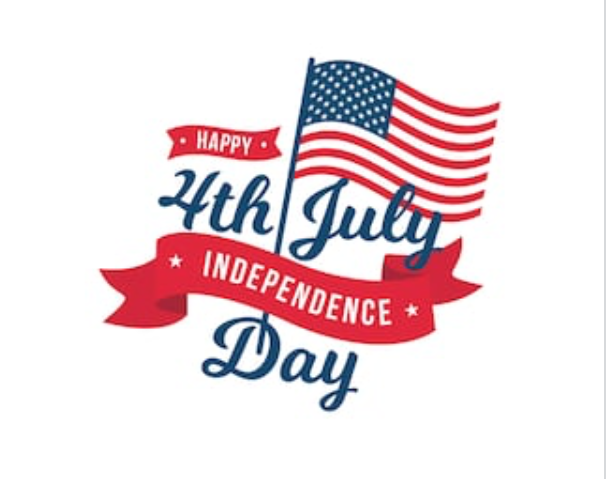 2019Thursday, July 4th   7pm4th of JULY 4TH GOLF-CART PARADELine-up at the Bear Paw Clubhouse                INFO: 644-0835Decorate your golf-cart/ATV and join in the fun !!!1) Voting for the best golf-cart will be done by contestants2) Announce “Miss Bear Paw”3) Parade takes off and returns to the clubhouse for awards4) 1st, 2nd and 3rd place announced.  Everybody is a winner!Friday, July 5th Live band at the Marina followed by  FIREWORKS ON THE LAKE AT DARKBrought to you by Mountain View Marina.(Please, Donate at the marina to keep them on the lake!)Saturday, July 6    9am to noonARTS AND CRAFT DAY                 Free fun for all !BEAR PAW CLUBHOUSE            INFO: David     404-386-1558Hotdogs $2/free for participating kids.Amazing Adult craft demonstrations: quilts, bowl turning, stain-glass, and more local artisans. Kid’s hands on craft events !!!Saturday, JULY 6   7:30 pmBEAR PAW LIVE! CONCERT             	      INFO: 644-0884FEATURING “Baby Gray” with Jimmy GillisTickets available now!  Call 644-5807($12 in advance, $15 at the door - $5 Under 13)BRING YOUR LAWN CHAIRS, FOOD, FRIENDS AND BYOB